PROBLEMA 2DTre cariche puntiformi sono poste ai vertici di un triangolo equilatero, come mostrato in figura. Calcolare le componenti della forza elettrica risultante sulla carica subente di 7.00 µC (FTOT); calcola poi il modulo di FTOT e l’angolo . [FTOT_X=0,755N  ;  FTOT_Y=-0,436N  ;  |FTOT|=0,872N  ;  =30°]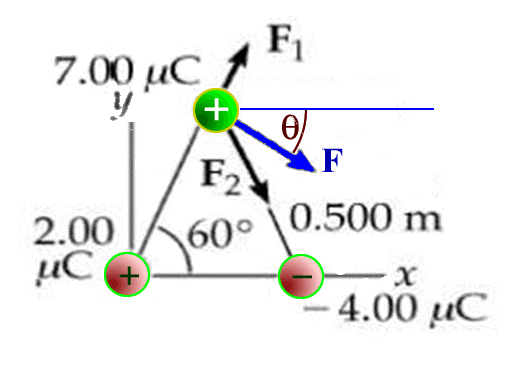 La forza netta sulla carica di 7.00 µC (FTOT) è data dalla somma vettoriale delle forze F1 ed F2 dovute rispettivamente alle cariche di 2.00 µC e -4.00 µC.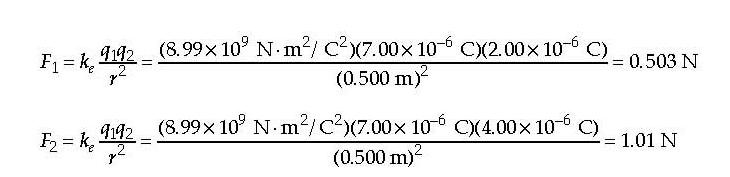 Calcolo il modulo delle componenti:Proietto tali forze su X e su Y per trovare le loro componenti:F1_X = 0,503Ncos(60°)F1_Y = 0,503Nsen(60°)F2_X = 1,01Ncos(60°)F2_Y = – 1,01Nsen(60°)Sommo poi rispettivamente le componenti lungo X e lungo Y per trovare le componenti di FTOT:FTOT_X = 0,503Ncos(60°) + 1,01Ncos(60°) = 0,755NFTOT_Y = 0,503Nsen(60°) – 1,01Nsen(60°) = -0,436NDalle coor. cartesiane a quelle polariTrovo il modulo |FTOT|:         |FTOT| =  = 0,872NTrovo l’angolo :      = tan-1(FTOT_Y/FTOT_X) = tan-1(0,577) = 30°Problema tratto dal sito:  http://www0.mi.infn.it/~sleoni/TEACHING/FISICA-BIO/pdf/esercizi-12-elettrostatica.pdf